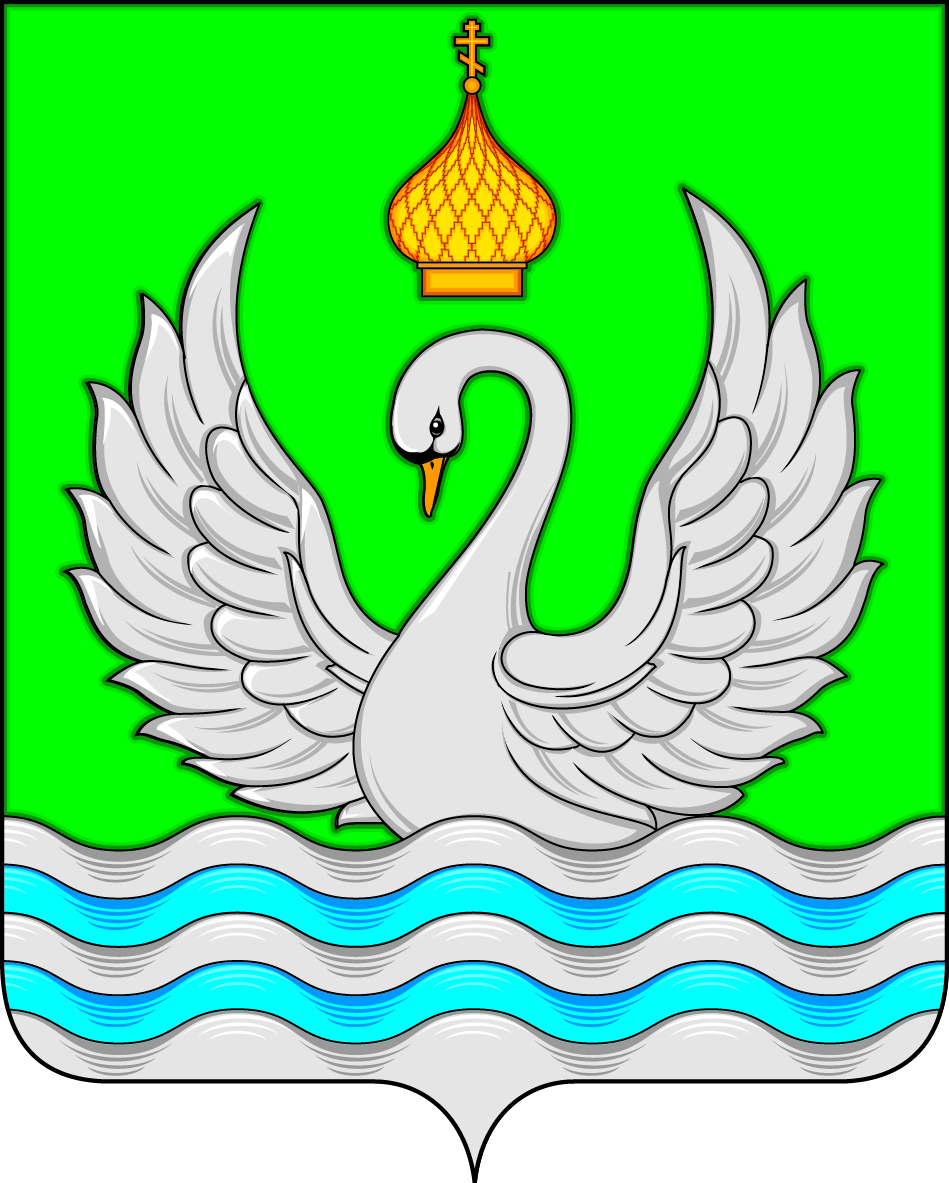 АДМИНИСТРАЦИЯСЕЛЬСКОГО ПОСЕЛЕНИЯ ЛОКОСОВОСургутского районаХанты-Мансийского автономного округа – ЮгрыПОСТАНОВЛЕНИЕ«26» декабря  2019 года      	                                                                                                 № 94-нпа    с. ЛокосовоОб утверждении муниципальной программы «Профилактика правонарушений в сфере охраны общественного порядка на территории сельского поселения Локосово  на 2020-2022 годы»В соответствии с Федеральным законом от 06.10.2003 № 131-ФЗ «Об общих принципах организации местного самоуправления в Российской Федерации», ст. 179 Бюджетного кодекса Российской Федерации, уставом сельского поселения Локосово,  постановлением администрации сельского поселения Локосово от 22.05.2014 № 23-нпа «Об утверждении порядка принятия решений о разработке муниципальных программ, их утверждения, реализации и оценки эффективности реализации» в рамках реализации вопросов местного значения - участие в профилактике правонарушений в сфере охраны общественного порядка на территории сельского поселения Локосово: Утвердить муниципальную программу «Профилактика правонарушений в сфере охраны общественного порядка на территории сельского поселения Локосово на 2020-2022 годы» согласно приложению к настоящему постановлению. Обнародовать настоящее постановление и разместись на официальном сайте муниципального образования сельское поселение  Локосово. Настоящее постановление вступает в силу после его официального обнародования и распространяется на правоотношения, возникшие с 01.01.2020 года.Контроль за выполнением постановления возложить на главу сельского поселения Локосово.Глава сельского поселения                                                                И.В.Романов                                          Приложение к  постановлению администрации сельского      поселения Локосово от «26» декабря 2019года №_94-нпаМуниципальная программа«Профилактика правонарушений в сфере охраныобщественного порядка на территории сельского поселения Локосово  на 2020-2022 годы»Паспорт муниципальной Программы2.Характеристика проблемы,на решение, которой направлена муниципальная Программа	Муниципальная программа  направлена  на совершенствование системы взаимодействия муниципальных органов власти, федеральных органов исполнительной власти, общественности по вопросам профилактики правонарушений на территории сельского поселения Локосово.	Современное состояние правопорядка на территории сельского поселения Локосово характеризуется как положительными, так и отрицательными тенденциями.На территории муниципального образования создано и ведёт работу общественное формирование правоохранительной направленности, которые вносят большой вклад в охрану общественного порядка и принимают участие в работе участкового уполномоченного полиции на административном участке.Функционируют  1 народная дружина (далее — НД) в составе 3 дружинников, 1 родительский патруль в составе 11 человек.Реализуемые меры по вовлечению общественности в предупреждение правонарушений позволяют достичь определенных результатов.Обстановка на улицах и в общественных местах поселения требует постоянного совершенствования системы профилактики, развития комплексного подхода к профилактике правонарушений.                        3.Основные цели и задачи муниципальной Программы        Основной целью муниципальной Программы является повышение эффективности системы социальной профилактики правонарушений и преступлений, способствующей укреплению общественной безопасности на территории сельского поселения Локосово.Для достижения поставленных задач муниципальная программа предусматривает решение ряда задач:       1.Создание и совершенствование условий для обеспечения общественного порядка, в том числе с участием граждан.       2.Совершенствование механизмов эффективного взаимодействия субъектов профилактики правонарушений с лицами, участвующими в профилактике правонарушений,	по вопросам профилактикиправонарушений.	В рамках реализации задачи "Создание и совершенствование условий для обеспечения общественного порядка, в том числе с участием граждан” предполагается осуществление следующих мероприятий:- Создание условий для деятельности народных дружин.Планируется продолжить работу по созданию условий деятельности народных дружин.- Предусмотрено материальное стимулирование их деятельности, личное страхование народных дружинников, участвующих в охране общественного порядка, пресечении преступлений и иных правонарушений с ежегодно обеспеченным финансированием из бюджета автономного округа и софинансированием из бюджетов Сургутского района и сельского поселения Локосово. Финансовые средства предусматривают следующие целевые направления использования:- выплату материального стимулирования народным  дружинникам;- личное страхование народных дружинников.4.Сроки реализации муниципальной ПрограммыМуниципальная Программа реализуется в течение 2020-2022 годов в три этапа:		1 этап -  2020 году –27 800 рублей		2 этап  - 2021 году –28 400 рублей		3 этап -  2022 году –28 400 рублейСрок  реализации Программы с 01.01.2020 по 31.12.2022 года. 5.Обоснование ресурсного обеспечения  Программы          Объём финансовых ресурсов, необходимых для реализации программы с разбивкой по годам и по источникам финансирования на весь  срок реализации программы в течение 2020-2022 годов:Объёмы бюджетных ассигнований Программы составят  84,6 тыс. рублей, в том числе по годам:в 2020 году – 27,8 тыс.рублейв 2021 году – 28,4тыс. рублейв 2022 году – 28,4  тыс. рублейв том числе:         - за счёт средств, предоставленных бюджету поселения из бюджета района составят  42 300 рублей, в том числе по годам:- в 2020 году - 13 900 рублей;в 2021 году - 14 200 рублей;- в 2021 году -14 200 рублей;      - за счёт средств, предоставленных бюджету поселения из окружного бюджета  составят  42 300 рублей, в том числе по годам:- в 2020 году -13 900 рублей;в 2021 году -14 200 рублей;- в 2021 году -14 200 рублей;        - средства,   предоставленные из бюджета поселения  составят 0,00 рублей, в том    числе по годам:- в 2020 году – 0,0 тыс. рублей;- в 2021 году – 0,0  тыс. рублей;- в 2022 году – 0,0  тыс. рублей;6.Механизм реализации ПрограммыПоказателями конечного результата поставленных задач являются доля уличных преступлений в числе зарегистрированных общеуголовных преступлений и количество выявленных с участием общественности преступлений в общем количестве преступлений.Учитывая реализацию комплекса мероприятий, предусмотренных муниципальной программой, прогнозируется ежегодное снижение показателя .Реализация Закона Ханты-Мансийского автономного округа - Югра от 19.11.2014 года № 95-оз «О регулировании отдельных вопросов участия граждан в охране общественного порядка в Ханты-Мансийском автономном округе - Югре» позволит расширить участие общественности в охране правопорядка и повысит результативность их деятельности. Прогнозируется увеличение количественного показателя выявленных с участием членов народной дружины преступлений.В результате реализации Программы к 2022 году прогнозируется:укрепление межведомственного сотрудничества правоохранительных органов и других субъектов системы профилактики правонарушений и преступности;снижение уровня преступности на улицах и в общественных местах;контроль за соблюдением надлежащего порядка на территории сельского поселения в местах отдыха населения.Значения целевых показателей приведены в приложении 1 к  муниципальной  Программе.7.Оценка ожидаемой эффективностиПоказателями конечного результата поставленных задач являются доля уличных преступлений в числе зарегистрированных общеуголовных преступлений и количество выявленных с участием общественности преступлений в общем количестве преступлений.Уровень доли уличной преступности в 2019 году на территории сельского поселения Локосово составил 43%. Показатель рассчитан как процентное соотношение уличных преступлений к общему числу зарегистрированных общеуголовных преступлений. Учитывая реализацию комплекса мероприятий, предусмотренных муниципальной программой, прогнозируется ежегодное снижение показателя на 6% до 41 % в 2020 поду.Реализация Закона Ханты-Мансийского автономного округа - Югра от 19.11.2014 года № 95-оз «О регулировании отдельных вопросов участия граждан в охране общественного порядка в Ханты-Мансийском автономном округе - Югре» позволит расширить участие общественности в охране правопорядка и повысит результативность их деятельности. Таким образом, прогнозируется увеличение количественного показателя выявленных с участием членов народной дружины преступлений к 2020 году до 10.8.Перечень программных мероприятий В соответствии с настоящим постановлением реализация Программы осуществляется через программные мероприятия, согласно приложению к настоящей Программе, по следующим направлениям:Создание условий для деятельности народных дружин:Материальное стимулирование граждан, участвующих в охране общественного порядка на территории сельского поселения Локосово.Личное страхование народных дружинников сельского поселения Локосово.Раздел предусматривает целевое планирование мероприятий и их финансово-материальное обеспечение участия сотрудников НД в обеспечении охраны общественного порядка на территории сельского поселения Локосово при:-  патрулировании на улицах, площадях, в парках и других местах массового пребывания населения, в выставлении соответствующих постов;-    проведении массовых мероприятий;- проведение рейдов и иных мероприятий по предупреждению преступлений, пресечению административных правонарушений и профилактике совершения правонарушений;-  при проведении аварийно-спасательных и карантинных мероприятий в случаях:стихийных бедствий  и катастроф;эпидемий, эпизоотий;пожаров, разливов нефтепродуктов, экологических катастроф и иных чрезвычайных ситуаций;Приложение 1                                    к проекту муниципальной программыЦелевые показатели реализации муниципальной Программы                « Профилактика правонарушений в сфере охраны порядка  на территории  сельского поселения Локосово2020 - 2022 годы»НаименованиемуниципальнойпрограммыМуниципальная программа «Профилактика правонарушений в сфере охраны общественного порядка на территории сельского поселения Локосово на 2020- 2022 годы» (далее - муниципальная Программа)Основание для разработки муниципальной программы (наименование, номер и дата соответствующего нормативного акта)Федеральный закон от 06.10.2003 № 131-ФЗ «Об общихпринципах организации местного самоуправления в Российской Федерации»,Статья 179 Бюджетного кодекса Российской Федерации;- устав сельского поселения Локосово.- постановлением администрации сельского поселения Локосово от 22.05.2014 № 23-нпа «Об утверждении порядка принятия решений о разработке муниципальных программ, их утверждения, реализации и оценки эффективности реализации»Заказчикмуниципальнойпрограммыадминистрация сельского поселения ЛокосовоОсновныеразработчикимуниципальнойпрограммыадминистрация сельского поселения ЛокосовоИсполнителимуниципальнойпрограммыадминистрация сельского поселения ЛокосовоЦельмуниципальнойпрограммыПовышение эффективности системы социальной профилактики правонарушений и преступлений, способствующей укреплению общественной безопасности на территории сельского поселения ЛокосовоЗадачи . муниципальной программыСоздание и совершенствование условий для  обеспечения общественного порядка, в том числе с участием граждан.2.Совершенствование	механизмов эффективного субъектовпрофилактики правонарушений с лицами, участвующими  профилактике правонарушений, по вопросам профилактики правонарушений.(аимодействия твующими в энарушений.Сроки и этапы реализации муниципальной программыМуниципальная Программа реализуется в три этапа: - I этап - 2020 год;II этап - 2021 год;- III этап - 2022 год;Финансовое обеспечение Программы, в том числе:Объёмы бюджетных ассигнований Программы составят  84600 рублей ,в том числе по годам:в 2020 году –27 800 рублейв 2021 году –28 400 рублейв 2022 году –28 400 рублейсредства, предоставленные бюджету поселения за счёт средств бюджета района;за счёт средств, предоставленных бюджету поселения из бюджета района  составят 42 300 рублей, в том числе по годам:- в 2020 году-  13 900 рублей;в 2021 году –14 200 рублей;в 2022 году – 14 200 рублей;- средства, предоставленные бюджету поселения за счёт средств окружного бюджета;за счёт средств, предоставленных бюджету поселения из окружного бюджета  составят 42 300 рублей, в том числе по годам:в 2020 году – 13 900 рублей;в 2021 году – 14 200 рублей;в 2022 году – 14 200  рублей-средства, предоставленные из бюджета    поселения  средства, предоставленные из бюджета поселения  составят 0,00 рублей, в том    числе по годам:в 2020 году – 0,00 рублей;в 2021 году – 0,00 рублей;в 2022 году – 0,00 рублейОжидаемые конечные результаты реализации муниципальной программы и показатели социально-экономической  эффективностиВ результате реализации муниципальной Программы  планируется достижение:участие жителей муниципального образования в укреплении правопорядка;оказание помощи правоохранительным и иным государственным органам в деятельности по борьбе с правонарушениями№п/пНаименование  целевых показателей Базовый показатель на начало реализации муниципальной ПрограммыЗначение показателей  по годамЗначение показателей  по годамЗначение показателей  по годамВыполненоВыполнено2020202120221234561.Доля уличных преступлений в числе зарегистрированных общеуголовных преступлений018,718,5172.Количество преступлений выявленных с участием народных дружинников5%1%1%1%